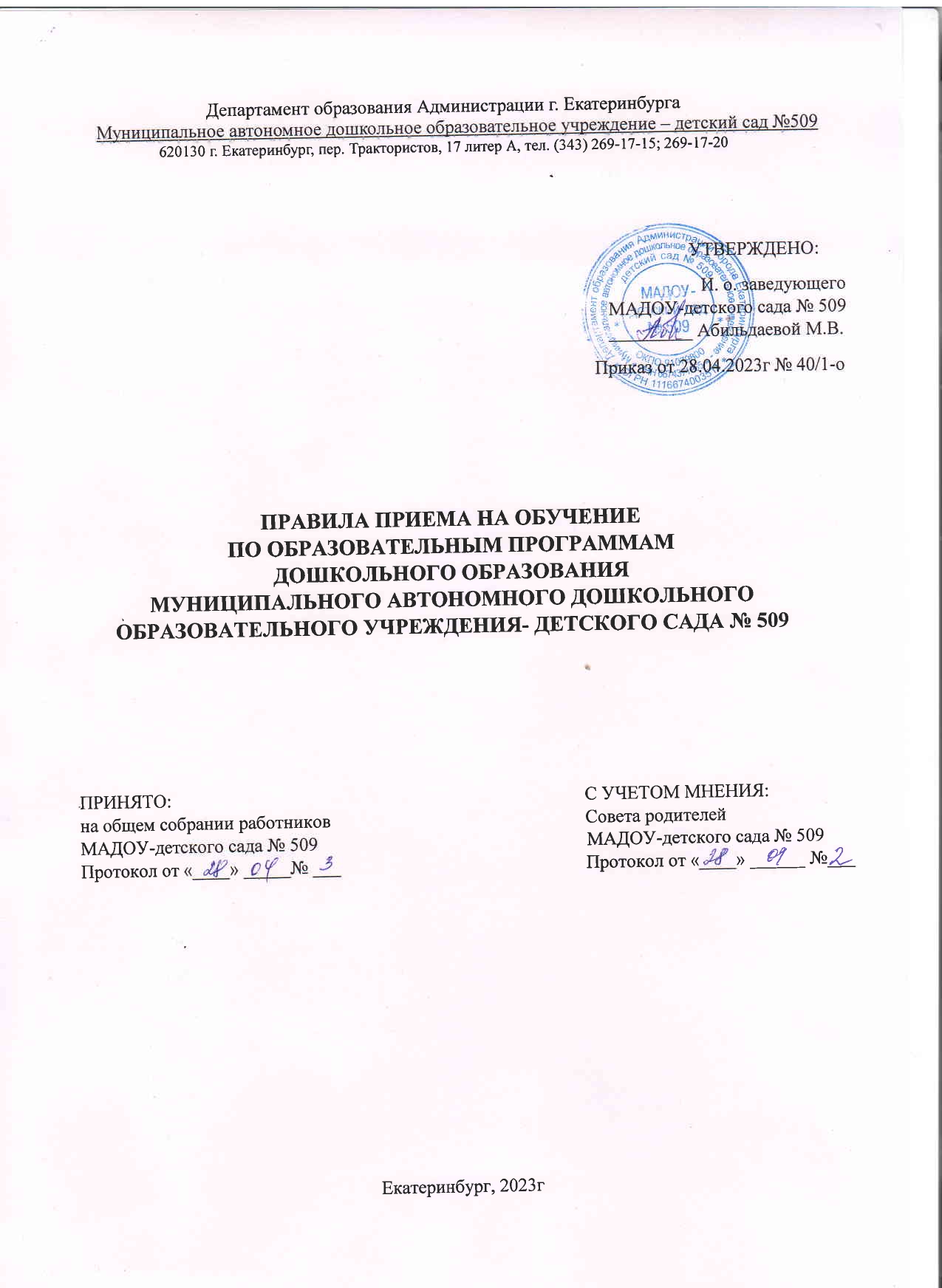 Настоящие «Правила приема на обучение по образовательным программам дошкольного образования в Муниципальное автономное дошкольное образовательное учреждение детский сад № 509» (далее - Правила) разработаны в соответствии со следующими нормативными документами:Федеральным Законом от 29.12.2012 г. № 273-ФЗ «Об образовании в Российской Федерации» (ред. от 08.12.2020);Федеральным Законом от 27.07.2006 г. №152-ФЗ «О персональных данных» (с изменениями и дополнениями).Приказом Министерства просвещения Российской Федерации от 15.05.2020 г. № 236 «Об утверждении Порядка приема на обучение по образовательным программам дошкольного образования» (с изменениями и дополнениями от 08.09.2020);Приказом Министерства просвещения Российской Федерации от 04.10.2021 г. № 686 «О внесении изменений в приказы Министерства просвещения Российской Федерации от 15.05.2020 г. № 236 «Об утверждении Порядка приема на обучение по образовательным программам дошкольного образования» (с изменениями и дополнениями от 08.09.2020)Приказом Министерства образования и науки Российской Федерации от 13.01.2014 г. № 8 «Об утверждении примерной формы договора об образовании по образовательным программам дошкольного образования»;Постановлением Администрации города Екатеринбурга от 18.03.2015 г. № 689 «О закреплении территорий муниципального образования «город Екатеринбург» за муниципальными дошкольными образовательными организациями» (с изменениями на 30.01.2020);Постановлением Администрации города Екатеринбурга от 29.10.2021 г. № 2365 (ред. от 19.12.2022) «Об утверждении Административного регламента предоставления муниципальной услуги «Постановка на учёт и направление детей в образовательные учреждения, реализующие основную образовательные программы дошкольного образования».Постановлением Администрации города Екатеринбурга от 14.05.2014 г. № 1264 «О внесении изменений в отдельные правовые акты Администрации города Екатеринбурга» (в ред. от 01.04.2019 № 712).Распоряжение Департамента образования Администрации города Екатеринбурга от 02.11.2021 № 2121/46/36 «Об организации учета детей, подлежащих обучению по образовательным программам дошкольного образования в муниципальном образовании «город Екатеринбург».Уставом Муниципального автономного дошкольного образовательного учреждения детского сада № 509 (далее - МАДОУ).Настоящий Правила приёма на обучение по образовательным программам дошкольного образования (далее – Правила) определяют правила приёма граждан Российской Федерации в МАДОУ, осуществляющее образовательную деятельность по образовательным программам дошкольного образования (далее – МАДОУ).Приём иностранных граждан и лиц без гражданства, в том числе соотечественников за рубежом, в МАДОУ за счёт бюджетных ассигнований федерального бюджета, бюджетом субъектов Российской Федерации и местным бюджетом осуществляется в соответствии с международными договорами Российской Федерации, Федеральным законом от 29 декабря 2012 г. №273-ФЗ «Об образовании в Российской Федерации» и настоящими Правилами.Правила обеспечивают также прием в МАДОУ граждан, имеющих право на получение дошкольного образования и проживающих на территории, за которой закреплено МАДОУ (далее – закрепленная территория). 4. Ребенок имеет право преимущественного приема в государственные и муниципальные образовательные организации, в которых обучаются его полнородные и неполнородные братья и (или) сестры.5. В приеме в МАДОУ может быть отказано только по причине отсутствия в ней свободных мест, за исключением случаев, предусмотренных статьей 88 Федерального закона от 29 декабря 2012 г. № 273-ФЗ «Об образовании в Российской Федерации». В случае отсутствия мест в МАДОУ родители (законные представители) ребенка для решения вопроса о его устройстве в другую общеобразовательную организацию обращаются непосредственно в Управление образования Чкаловского района города Екатеринбурга.6. МАДОУ обязано ознакомить родителей (законных представителей) со своими уставом, лицензией на осуществление образовательной деятельности, с образовательными программами и другими документами, регламентирующими организацию и осуществление образовательной деятельности, права и обязанности воспитанников.Копии указанных документов, информация о сроках приёма документов, указанных в пункте 10 настоящего Положения, размещаются на информационном стенде МАДОУ и официальном сайте МАДОУ https://509.my-detsad.ru в информационно-телекоммуникационной сети «Интернет».МАДОУ размещает распорядительный акт органа местного самоуправления о закреплении образовательных организаций за конкретными территориями муниципального округа, издаваемый не позднее 1 апреля текущего года (далее – распорядительный акт о закрепленной территории) на информационном стенде и на официальном сайте МАДОУ в сети Интернет. Факт ознакомления родителей (законных представителей) ребенка, в том числе через официальный сайт МАДОУ, с указанными документами фиксируется в заявлении о приеме в МАДОУ и заверяется личной подписью родителей (законных представителей) ребенка.7. Прием в МАДОУ осуществляется в течение всего календарного года при наличии свободных мест.8. Приём в МАДОУ осуществляется по направлению Департамента образования Администрации города Екатеринбурга (Распоряжение «О направлении утверждённых списков детей, подлежащих обучению по образовательным программам дошкольного образования) посредством использования информационных систем, указанных в части 14 статьи 98 Федерального Закона от 29 декабря 2012 г. № 273-ФЗ «Об образовании в Российской Федерации».9. Направление и прием в МАДОУ осуществляются по личному заявлению (Приложение № 1) родителя (законного представителя) ребенка.         Заявление для направления в государственную или муниципальную образовательную организацию представляется в орган исполнительной власти субъекта Российской Федерации или орган местного самоуправления на бумажном носителе и (или) в электронной форме через единый портал государственных и муниципальных услуг (функций) и (или) региональные порталы государственных и муниципальных услуг (функций).       Заявление о приеме представляется в МАДОУ на бумажном носителе и (или) в электронной форме через единый портал государственных и муниципальных услуг (функций) и (или) региональные порталы государственных и муниципальных услуг (функций).       В заявлении для направления и (или) приема родителями (законными представителями) ребенка указываются следующие сведения:а) фамилия, имя, отчество (последнее - при наличии) ребенка;6) дата рождения ребенка;в) реквизиты свидетельства о рождении ребенка;г) адрес места жительства (места пребывания, места фактического проживания) ребенка;д) фамилия, имя, отчество (последнее - при наличии) родителей (законных представителей) ребенка;е) реквизиты документа, удостоверяющего личность родителя (законного представителя) ребенка;ж) реквизиты документа, подтверждающего установление опеки (при наличии);з) адрес электронной почты, номер телефона (при наличии) родителей (законных представителей) ребенка;и) о выборе языка образования, родного языка из числа языков народов Российской Федерации, в том числе русского языка как родного языка;к) о потребности в обучении ребенка по адаптированной образовательной программе дошкольного образования и (или) в создании специальных условий для организации обучения и воспитания ребенка-инвалида в соответствии с индивидуальной программой реабилитации инвалида (при наличии);л) о направленности дошкольной группы;м) о необходимом режиме пребывания ребенка;н) о желаемой дате приема на обучение.        Примерная форма заявления размещается МАДОУ на официальном стенде и на официальном сайте в сети Интернет.        В заявлении для направления родителями (законными представителями) ребенка дополнительно указываются сведения о государственных или муниципальных образовательных организациях, выбранных для приема, и о наличии права на специальные меры поддержки (гарантии) отдельных категорий граждан и их семей (при необходимости).       При наличии у ребенка братьев и (или) сестер, проживающих в одной с ним семье и имеющих общее с ним место жительства, обучающихся в государственной или муниципальной образовательной организации, выбранной родителем (законным представителем) для приема ребенка, его родители (законные представители) дополнительно в заявлении для направления указывают фамилию(-ии), имя (имена), отчество(-а) (последнее - при наличии) братьев и (или) сестер.        Для направления и/или приема в МАДОУ родители (законные представители) ребенка предъявляют следующие документы:- документ, удостоверяющий личность родителя (законного представителя) ребенка, либо документ, удостоверяющий личность иностранного гражданина или лица без гражданства в Российской Федерации в соответствии со статьей 10 Федерального закона от 25 июля 2002 г. N 115-ФЗ "О правовом положении иностранных граждан в Российской Федерации" (Собрание законодательства Российской Федерации, 2002, N 30, ст. 3032);- свидетельство о рождении ребенка или для иностранных граждан и лиц без гражданства - документ(-ы), удостоверяющий(е) личность ребенка и подтверждающий(е) законность представления прав ребенка;- документ, подтверждающий установление опеки (при необходимости);- свидетельство о регистрации ребенка по месту жительства или по месту пребывания на закрепленной территории или документ, содержащий сведения о месте пребывания, месте фактического проживания ребенка;- документ психолого-медико-педагогической комиссии (при необходимости);- документ, подтверждающий потребность в обучении в группе оздоровительной направленности (при необходимости).      Родители (законные представители) ребенка, являющиеся иностранными гражданами или лицами без гражданства, дополнительно предъявляют документ, подтверждающий право заявителя на пребывание в Российской Федерации. Иностранные граждане и лица без гражданства все документы представляют на русском языке или вместе с заверенным переводом на русский язык.      Для приема родители (законные представители) ребенка дополнительно предъявляют в МАДОУ медицинское заключение.Копии предъявляемых при приеме документов хранятся в образовательной организации.10. Дети с ограниченными возможностями здоровья принимаются на обучение по адаптированной образовательной программе дошкольного образования только с согласия родителей (законных представителей) ребёнка и на основании рекомендаций психолого-медико-педагогической комиссии.11. Требование представления иных документов для приема детей в МАДОУ в части, не урегулированной законодательством об образовании, не допускается.Подписью родителей (законных представителей) ребенка фиксируется также согласие на обработку их персональных данных и персональных данных ребенка в порядке, установленном законодательством Российской Федерации.12. Заявление о приёме в образовательную организацию и копии документов регистрируются заведующим МАДОУ или уполномоченным им должностным лицом, ответственным за приём документов, в журнале приёма заявлений о приёме в МАДОУ. После регистрации родителю (законному представителю) ребёнка выдаётся документ, заверенный подписью должностного лица МБДОУ, ответственного за приём документов, содержащий индивидуальный номер заявления и перечень представленных документов (Приложение № 2).13. Ребёнок, родители (законные представители) которого не представили необходимые для приёма документы в соответствии с пунктом 10 настоящего Положения, остаётся на учёте и направляется в государственную или муниципальную образовательную организацию после подтверждения родителями (законными представителями) нуждаемости в предоставлении места.14. После приема документов, указанных в пункте 10 настоящих Правил, МАДОУ заключает договор об образовании по образовательным программам дошкольного образования (далее – договор) с родителями (законными представителями) ребенка (Приложение № 3).15. Заведующий МАДОУ издает распорядительный акт о зачислении ребенка в МАДОУ (далее – распорядительный акт) в течение трех рабочих дней после заключения договора. Распорядительный акт в трехдневный срок после издания размещается на информационном стенде МАДОУ.  На официальном сайте МАДОУ в сети Интернет размещаются реквизиты распорядительного акта, наименование возрастной группы, число детей, зачисленных в указанную возрастную группу.После издания распорядительного акта ребенок снимается с учета детей, нуждающихся в предоставлении места в государственной или муниципальной образовательной организации.16. На каждого ребенка, зачисленного в МАДОУ, оформляется личное дело, в котором хранятся все предоставленные родителями (законными представителями) ребёнка документы.17. Изменения и дополнения в данные Правила вносятся на основании изменения действующих законодательных актов. 18. Срок действия данных Правил не ограничен. Приложение № 1Рег. № ________                                           И.о. Заведующего МАДОУ - детский сад № 509от ____________                                           _____Абильдаевой Марине Васильевне_________ от ________________________________________                                                                                       фамилия, имя, отчество родителя (законного представителя)                                                                        ___________________________________________документ, удостоверяющий личность родителя (законного    представителя)                                                                        _____________________________________________,(серия, номер, когда, кем выдан)                                                                        _____________________________________________,                        проживающей (его) по адресу:                                                                        ______________________________________________                                                                        ______________________________________________                       контактные телефоны:_________________________________________________________________________                                                                        ______________________________________________                                                                                         адрес электронной почты родителя (законного представителя)З А Я В Л Е Н И Е           Прошу зачислить в муниципальное автономное дошкольное образовательное учреждение детский сад № 509 моего ребенка _____________________________________________________________________________       (фамилия, имя, отчество (последнее – при наличии) ребенка) *______________________________, реквизиты свидетельства о рождении ребенка*                    (дата рождения ребенка) *_____________________________________________________________________________,                                                                                                                           (серия, номер, кем выдано, когда выдано) *адрес места жительства (места пребывания, места фактического проживания) (нужное                                                            подчеркнуть) ребенка____________________________________________________________________________________________________________________________________________________________                                          (индекс, область, город, улица, номер дома, номер квартиры)В случае изменения указанной выше информации обязуюсь проинформировать МАДОУ – детский сад № 509 о данном факте.на обучение по образовательной программе дошкольного образования, оказание услуги по присмотру и уходу.Сведения о другом родителе (законном представителе) ребенка: _____________________________________________________________________________________________________(фамилия, имя, отчество (последнее – при наличии) родителя (законного представителя)адрес электронной почты родителя (законного представителя) ________________________, номер телефона родителя (законного представителя) _______________________________.Реквизиты документа, подтверждающего установление опеки (при наличии) ____________________________________________________________________________;(документ, номер, кем выдан, когда выдан) *Выбираю направленность дошкольной группы* (отметить любым значком):общеразвивающая;компенсирующая (с указанием особенностей развития) ______________________;оздоровительная (с указанием направленности оздоровления) _________________.Желаемая дата приема на обучение в учреждение*: _________________________________.Необходимый режим пребывания ребенка (кратковременного пребывания, сокращенного дня, полного дня, продленного дня, круглосуточного пребывания) ______________________________________________________________________________.                                                                           (указать)                                                                   Выбор языка образования, родного языка из числа языков народов Российской Федерации, в том числе русского языка как родного языка* _________________________________________.                                                                                                        (указать)Потребность в обучении ребенка по адаптированной программе дошкольного образования (при необходимости): да;нет.Потребность в создании специальных условий для организации обучения 
и воспитания ребенка-инвалида в соответствии с индивидуальной программой реабилитации инвалида (при необходимости): да;нет._____________________________                         (подпись)_____________________________                             (дата)Ознакомление родителей (законных представителей) ребенка, в том числе через официальный сайт учреждения, с документами* (указать):устав учреждения; лицензия на осуществление образовательной деятельности учреждения;образовательная программа дошкольного образования учреждения;           другие документы, регламентирующие организацию и осуществление образовательной деятельности, права и обязанности воспитанников*:________________________________________________________________; ________________________________________________________________;________________________________________________________________;__________________________                     ____________________________ (подпись родителя (законного представителя)        (подпись родителя (законного представителя)                                                                           _____________________________                                        _____________________________                                          (дата)                                                                                     (дата)Заявление принял:и.о.заведующего МАДОУ – детского сада № 509____________/_____________________________ «____» ______________ 20____ г       (подпись)                  (расшифровка)                                                         (дата)К заявлению прилагаются следующие копии документов (нужное отметить):1. копия свидетельства о рождении ребёнка от ____ ________________ 20___г. № ________;2. копия документа, удостоверяющего личность заявителя ___________________________________________________________________________;                                                    (наименование документа, серия, номер)3. доверенность на представление интересов родителей (законных представителей) ребёнка, от ___ ______________ 20__г.;4. копия ______________________________________________________________________;(наименование и реквизиты документа, подтверждающего право на льготное устройство в МАДОУ)Приложение № 2Расписка в получении документовВыдана__________________________________________Перечень представляемых документов для зачисления в МАДОУ-детский сад № 509Медицинская карта.Копия свидетельства о рождении ребенка Копия паспорта родителя (законного представителя)                   Документы получены: «____» ________________ 20___г.                    _______________/____________________________                                                        (расшифровка подписи)                    Расписку получил(а):___________________________________                                                                    (подпись/расшифровка/дата)                       Ответственное лицо                          М ППриложение № 3Муниципальное автономное дошкольное образовательное учреждение - детский сад № 509620130, г. Екатеринбург, пер. Трактористов, д.17А тел/факс 269-17-15Договор № ______об образовании на обучение по образовательным программам дошкольного образования между Муниципальным автономным дошкольным образовательным учреждением-детским садом № 509 и родителями (законными представителями) ребенка, посещающего МАДОУ-детский сад 509г. Екатеринбург                                                                               «___»   ___________  20___  года                                                                                    Муниципальное автономное дошкольное образовательное учреждение - детский сад № 509, именуемое в дальнейшем МАДОУ, осуществляющее образовательную деятельность на основании лицензии на осуществление образовательной деятельности серии 66Л01 № 0005011  регистрационный № 18847 от 11 июля 2016 года, выданной Министерством общего и профессионального образования Свердловской области (срок действия лицензии - бессрочно), именуемый в дальнейшем «Исполнитель», в лице и.о.заведующего МАДОУ Абильдаевой Марины Васильевны, действующего на основании Распоряжения Управления образования Администрации города Екатеринбурга от 31 октября 2022 года № 166- к ч с одной стороны и __________________________________________________________________________________                                                                   ФИО родителя, (при наличии) наименование юридического лица)именуемый в дальнейшем именуемый в дальнейшем «Заказчик», в лице____________________________ (наименование должности, фамилия, имя, отчество (при наличии) представителя Заказчика)действующего на основании__________________________________________________ ____________________________________________________________________________________________________________________________(наименование и реквизиты документа, удостоверяющего полномочия представителя Заказчика) являющийся матерью, отцом (законным представителем) __________________________________________________________________________________, (фамилия, имя, отчество ребенка, дата рождения)действующего в интересах несовершеннолетнего __________________________________________________________________________________,                                                                                                                                                                                (фамилия, имя, отчество (при наличии) дата рождения)проживающего по адресу: ________________________________________________________________________________,                                                                                      (адрес места жительства ребенка с указанием индекса)именуемый в дальнейшем «Воспитанник», совместно   именуемые   Стороны, заключили настоящий Договор о нижеследующем:                                                                                                  1. Предмет договора1.1. Предметом договора являются оказание образовательной организацией Воспитаннику образовательных услуг в рамках реализации образовательной программы дошкольного образования (далее - образовательная программа) в соответствии с федеральным государственным образовательным стандартом дошкольного образования (далее - ФГОС дошкольного образования), содержание Воспитанника в образовательной организации, присмотр и уход за Воспитанником.1.2. Форма обучения очная1.3. Наименование образовательной программы: Федеральная общеобразовательная программа – образовательная программа дошкольного образования муниципального автономного дошкольного образовательного учреждения - детского сада № 509 на ______________год»1.4. Срок освоения образовательной программы (продолжительность обучения) на момент подписания настоящего Договора составляет _____ календарных лет (года).1.5. Режим пребывания Воспитанника в образовательной организации – в режиме полного дня 10,5 часов (ежедневно с понедельника по пятницу с 07.30 до18.00 часов (суббота, воскресенье и праздничные дни-выходные)).         1.6. Воспитанник зачисляется в группу общеразвивающей   направленности.II. Взаимодействие Сторон2.1. Исполнитель вправе:2.1.1. Самостоятельно осуществлять образовательную деятельность.2.1.2. Предоставлять Воспитаннику дополнительные образовательные услуги (за рамками образовательной деятельности), наименование, объем и форма которых определены в приложении, являющемся неотъемлемой частью настоящего Договора (далее - дополнительные образовательные услуги) (при наличии лицензии на ведение дополнительных образовательных услуг).2.1.3. Устанавливать и взимать с Заказчика плату за дополнительные образовательные услуги (при наличии лицензии на ведение дополнительных образовательных услуг).2.2. Заказчик вправе:2.2.1. Выбирать до завершения получения ребёнком дошкольного образования с учётом мнения ребёнка, а также с учётом рекомендаций психолого-медико-педагогической комиссии (при их наличии) формы получения образования и формы обучения, язык, язык образования, курсы, дисциплины (модули) из перечня, предлагаемого организацией.2.2.2. Участвовать в образовательной деятельности МАДОУ, в том числе, в формировании образовательной программы.2.2.3. Получать от Исполнителя информацию:по вопросам организации и обеспечения надлежащего исполнения услуг, предусмотренных разделом 1 настоящего Договора;о поведении, эмоциональном состоянии Воспитанника во время его пребывания в МАДОУ, его развитии и способностях, отношении к образовательной деятельности.2.2.4. Знакомиться с Уставом МАДОУ, с лицензией на осуществление образовательной деятельности, с образовательными программами и другими документами, регламентирующими организацию и осуществление образовательной деятельности, права и обязанности Воспитанника и Заказчика.2.2.5. Выбирать виды дополнительных образовательных услуг, в том числе, оказываемых Исполнителем Воспитаннику за рамками образовательной деятельности на возмездной основе (при наличии лицензии на ведение дополнительных образовательных услуг).         2.2.6.  Находиться с Воспитанником в МАДОУ в период его адаптации в течение 3 дней (при необходимости).2.2.7. Принимать участие в организации и проведении совместных мероприятий с детьми в МАДОУ (утренники, развлечения, физкультурные праздники, досуги, дни здоровья и др.).2.2.8. Создавать (принимать участие в деятельности) коллегиальных органов управления, предусмотренных уставом МАДОУ.2.3. Исполнитель обязан:2.3.1. Обеспечить Заказчику доступ к информации для ознакомления с Уставом МАДОУ, с лицензией на осуществление образовательной деятельности, с образовательными программами и другими документами, регламентирующими организацию и осуществление образовательной деятельности, права и обязанности Воспитанников и Заказчика.2.3.2. Обеспечить надлежащее предоставление услуг, предусмотренных разделом I настоящего Договора, в полном объеме в соответствии с федеральным государственным образовательным стандартом, образовательной программой (частью образовательной программы) и условиями настоящего Договора.2.3.3. Довести до Заказчика информацию, содержащую сведения о предоставлении платных образовательных услуг в порядке и объеме, которые предусмотрены Законом Российской Федерации от 7 февраля 1992 г. N 2300-1 "О защите прав потребителей» и Федеральным законом от 29 декабря 2012 г. N 273-ФЗ "Об образовании в Российской Федерации".2.3.4. Обеспечивать охрану жизни и укрепление физического и психического здоровья Воспитанника, его интеллектуальное, физическое и личностное развитие, развитие его творческих способностей и интересов.2.3.5. При оказании услуг, предусмотренных настоящим Договором, учитывать индивидуальные потребности Воспитанника, связанные с его жизненной ситуацией и состояниемздоровья, определяющие особые условия получения им образования, возможности освоения Воспитанником образовательной программы на разных этапах ее реализации.2.3.6. При оказании услуг, предусмотренных настоящим Договором, проявлять уважение к личности Воспитанника, оберегать его от всех форм физического и психологического насилия, обеспечить условия укрепления нравственного, физического и психологического здоровья, эмоционального благополучия Воспитанника с учетом его индивидуальных особенностей.2.3.7. Создавать безопасные условия обучения, воспитания, присмотра и ухода за Воспитанником, его содержания в МАДОУ в соответствии с установленными нормами, обеспечивающими его жизнь и здоровье.2.3.8. Обучать Воспитанника по образовательной программе, предусмотренной пунктом 1.3 настоящего Договора.2.3.9. Обеспечить реализацию образовательной программы средствами обучения и воспитания (спортивное оборудование и инвентарь, музыкальные инструменты, учебно- наглядные пособия, компьютеры, аппаратно- программные и аудиовизуальные средства, печатные и электронные образовательные и информационные ресурсы), необходимыми для организации учебной деятельности и создания развивающей предметно-пространственной среды.         2.3.10. Обеспечивать    Воспитанника    необходимым    сбалансированным 4 - х разовым питанием в соответствии с возрастными особенностями. Обеспечивать соблюдение режима питания и его качество. В соответствии с СП 2.4.3648-20 «Санитарно-эпидемиологические требования к организациям воспитания и обучения, отдыха и оздоровления детей и молодёжи»,        2.3.11. Переводить Воспитанника в следующую возрастную группу с 1 сентября каждого года.        2.3.12. Уведомить Заказчика за две недели о нецелесообразности оказания Воспитаннику образовательной услуги в объеме, предусмотренном разделом I настоящего Договора, вследствие его индивидуальных особенностей, делающих невозможным или педагогически нецелесообразным оказание данной услуги.2.3.13. Обеспечить соблюдение требований Федерального закона от 27 июля 2006 г. N 153-ФЗ "О персональных данных" в части сбора, хранения и обработки персональных данных Заказчика и Воспитанника.2.4. Заказчик обязан:2.4.1. Соблюдать требования учредительных документов Исполнителя, правил внутреннего распорядка и иных локальных нормативных актов, общепринятых норм поведения, в том числе, проявлять уважение к педагогическим и научным работникам, инженерно-техническому, административно-хозяйственному, производственному, учебно-вспомогательному, медицинскому и иному персоналу Исполнителя и другим воспитанникам, не посягать на их честь и достоинство.2.4.2. Своевременно вносить плату за присмотр и уход за Воспитанником, а также за предоставляемые Воспитаннику дополнительные образовательные услуги, указанные в приложении к настоящему Договору, в размере и порядке, определенными в разделе IV настоящего Договора (при наличии лицензии на ведение дополнительных образовательных услуг). 2.4.3. При поступлении Воспитанника в МАДОУ и в период действия настоящего Договора своевременно предоставлять Исполнителю все необходимые документы, предусмотренные уставом МАДОУ.2.4.4. Незамедлительно сообщать Исполнителю об изменении контактного телефона и места жительства.2.4.5. Обеспечить посещение Воспитанником МАДОУ согласно правилам внутреннего распорядка Исполнителя: с 730 до 1800 часов в рабочие дни (кроме выходных дней: суббота, воскресенье, праздничные дни).2.4.6. Информировать Исполнителя о предстоящем отсутствии Воспитанника в образовательной организации или его болезни по телефону 269-17-20 до 12.00 (для заказа продуктов питания).В случае заболевания Воспитанника, подтвержденного заключением медицинской организации либо выявленного медицинским работником Исполнителя, принять меры по восстановлению его здоровья и не допускать посещения МАДОУ Воспитанником в период заболевания.         2.4.7. Предоставлять справку после перенесенного заболевания, а также отсутствия ребенка более 5 календарных дней (за исключением выходных и праздничных дней), с указанием диагноза, длительности заболевания, сведений об отсутствии контакта с инфекционными больными.2.4.8. Бережно относиться к имуществу Исполнителя, возмещать ущерб, причиненный Воспитанником имуществу Исполнителя, в соответствии с законодательством Российской Федерации.                               III. Размер, сроки и порядок оплаты за присмотр и уходза Воспитанником.         3.1. Стоимость услуг Исполнителя по присмотру и уходу за Воспитанником(далее - родительская плата) составляет 3 450.00 (три тысячи четыреста пятьдесят рублей) 00 коп.Не допускается включение расходов на реализацию образовательной программы дошкольного образования, а также расходов на содержание недвижимого имущества образовательной организации в родительскую плату за присмотр и уход за Воспитанником.        3.2. Расчет платы, взимаемой с родителей, за присмотр и уход за детьми, осваивающими образовательные программы дошкольного образования в образовательных учреждениях муниципального образования «город Екатеринбург», производится в соответствии с Распоряжением управления образования Администрации города Екатеринбурга от 19.10.2015 № 1927/46/36. Расчет платы производится на полный календарный год. При этом учитывается количество рабочих дней в году в соответствии с производственным календарем за исключением праздничных и выходных дней. Сумма платы, взимаемой с родителей, за год делится пропорционально на 12 месяцев, независимо от количества рабочих дней в конкретном месяце.              Компенсация платы, взимаемой с родителей (законных представителей) за присмотр и уход за ребенка предоставляется в соответствии законодательством Свердловской области.Не допускается включение расходов на реализацию образовательной программы дошкольного образования, а также расходов на содержание недвижимого имущества образовательной организации в родительскую плату за присмотр и уход за Воспитанником.3.2. Родительская плата включает в себя возмещение затрат на реализацию комплекса мер по организации присмотра и ухода за детьми в МАДОУ:- организация питания, в том числе затраты на соблюдение требований безопасности пищевой продукции и создание безопасных условий по ее приготовлению (гигиеническое воспитание и медосмотры работников, участвующих в приготовлении и раздаче пищи), формирование меню, отслеживание норм потребления и их энергетической ценности, ведение учета организации питания детей, в том числе с применением электронных первичных документов;- хозяйственно-бытовое обслуживание детей (в том числе соблюдение параметров микроклимата, воздухообмена и обслуживание устройств, предназначенных для перемещения, дератизация и дезинсекция помещений);- обеспечение соблюдения детьми личной гигиены и режим дня.       3.3. Начисление родительской платы производится из расчета фактически оказанной услуги по присмотру и уходу, соразмерно количеству календарных дней, в течение которых оказывалась услуга.       3.4. Заказчик ежемесячно вносит родительскую плату за присмотр и уход за Воспитанником, указанную в пункте 3.1 настоящего Договора, в сумме 3 450,00 (три тысячи четыреста пятьдесят рублей) 00 коп.        3.5. Оплата производится в срок до 10 числа текущего месяца за наличный расчет (в безналичном порядке) на счет дошкольной образовательной организации, оплата в обязательном порядке вносится предоплатой на месяц вперед на основании выданной квитанции. Самостоятельный перерасчет родителями (законными представителями), дней не посещения невозможен. В случае не посещения детского сада перерасчет родительской платы и дополнительных услуг в следующем месяце производит Центральная бухгалтерия.   3.6. В целях материальной поддержки воспитания и обучения детей, осваивающих образовательные программы дошкольного образования в МАДОУ, в Свердловской области выплата компенсации платы, взимаемой с родителей (законных представителей), за присмотр и уход за детьми, осваивающими образовательные программы дошкольного образования в организациях, осуществляющих образовательную деятельность, регламентируется статьей 65 Федерального закона от 29 декабря 2012 года № 273-ФЗ «Об образовании в Российской Федерации», статьей 23 Закона Свердловской области от 15 июля 2013 года № 78-ОЗ «Об образовании в Свердловской области», Постановлением Правительства Свердловской области от 20 декабря 2018 года № 888-ПП. Постановлением Правительства Свердловской области от 18.09.2019г. №591-ПП, В соответствии с вышеуказанными нормативными актами  предоставление компенсации платы, взимаемой с родителей (законных представителей) за присмотр и уход за детьми осваивающими образовательные программы дошкольного образования в организациях, осуществляющих образовательную деятельность (далее- компенсация) Семьям, среднедушевой доход которых не превышает полутора величин прожиточного минимума на душу населения, установленного в Свердловской области, рассчитывается от суммы 3183 руб. 00 коп при предоставлении справки из соцзащиты. Справка о среднедушевом доходе семьи для предоставления компенсации выдаётся родителям (законным представителям) территориальным исполнительным органом государственной власти Свердловской области- управлением социальной политики Министерства социальной политики Свердловской области по месту жительства (по месту пребывания). Порядок выдачи справки о среднедушевом доходе семьи для предоставления компенсации устанавливается Министерством социальной политики Свердловской области.Для подтверждения права на получение компенсации родитель (законный представитель) в течении месяца, предшествующего окончанию каждых двенадцати месяцев предоставления компенсации, начиная с месяца подачи заявления, представляет руководителю образовательной организации справку о среднедушевом доходе семьи для предоставления компенсации.При определении размера компенсации не учитываются дети, достигшие возраста 18 лет.1) на первого ребенка 20 процентов среднего размера платы, взимаемой с родителей (законных представителей) за присмотр и уход за детьми в МАДОУ;2) на второго ребенка 50 процентов среднего размера платы, взимаемой с родителей (законных представителей) за присмотр и уход за детьми в МАДОУ;3) на третьего ребенка 70 процентов среднего размера платы, взимаемой с родителей (законных представителей) за присмотр и уход за детьми в МАДОУ;4) на четвертого ребенка и последующих детей 100 процентов среднего размера платы, взимаемой с родителей (законных представителей) за присмотр и уход за детьми в МАДОУ.Компенсация родительской платы по заявлению родителей (законных представителей), вносящих родительскую плату, может осуществляться путем   перечисление на банковский счет в кредитной организации.IV. Размер, сроки и порядок оплаты дополнительных образовательных услуг(при наличии лицензии на ведение дополнительных образовательных услуг)4.1. Полная стоимость дополнительных образовательных услуг, наименование, перечень и форма предоставления которых определены в приложении к настоящему Договору, составляет __________________________________________________________________________________.(стоимость в рублях)Увеличение стоимости платных дополнительных образовательных услуг после заключения настоящего Договора не допускается, за исключением увеличения стоимости указанных услуг с учетом уровня инфляции, предусмотренного основными характеристиками федерального бюджета на очередной финансовый год и плановый период.4.2. Заказчик _____________________________________________________________ оплачивает      (период оплаты - единовременно, ежемесячно, ежеквартально, по четвертям, полугодиям или иной платежный период) дополнительные образовательные услуги в сумме ________________(________________________________________________________)      рублей.                                                                                                                                                   сумма прописью4.3. Оплата производится в срок_________________________________________________(время оплаты, например, не позднее определенного числа периода, подлежащего оплате, или   не позднее определенного числа периода, предшествующего (следующего) за периодом оплаты)за наличный или безналичный расчет, указанный в разделе VIII настоящего Договора.4.4. На оказание платных образовательных услуг, предусмотренных настоящим Договором, может быть составлена смета.V. Ответственность за неисполнение или ненадлежащееисполнение обязательств по договору, порядокразрешения споров.5.1. За неисполнение либо ненадлежащее исполнение обязательств по настоящему Договору Исполнитель и Заказчик несут ответственность, предусмотренную законодательством Российской Федерации и настоящим Договором.5.2. Заказчик при обнаружении недостатка платной образовательной услуги, в том числе оказания ее не в полном объеме, предусмотренном образовательными программами (частью образовательной программы), вправе по своему выбору потребовать (при наличии лицензии на ведение дополнительных образовательных услуг):а) безвозмездного оказания образовательной услуги;б) соразмерного уменьшения стоимости, оказанной платной образовательной услуги;в) возмещения понесенных им расходов по устранению недостатков оказанной платной образовательной услуги своими силами или третьими лицами.5.3.  Заказчик вправе отказаться от исполнения настоящего Договора и потребовать полного возмещения убытков, если в течение двух недель недостатки платной образовательной услуги не устранены Исполнителем.                  5.4. Заказчик вправе отказаться от исполнения настоящего Договора, если им обнаружен существенный недостаток оказанной платной образовательной услуги (неустранимый недостаток, или недостаток, который не может быть устранен без несоразмерных расходов либо затрат времени, или выявляется неоднократно, или проявляется вновь после его устранения) или иные существенные отступления от условий настоящего Договора (при наличии лицензии на ведение дополнительных образовательных услуг).5.5. Заказчик вправе в случае, если Исполнитель нарушил сроки оказания платной образовательной услуги (сроки начала и (или) окончания оказания платной образовательной услуги и (или) промежуточные сроки оказания платной образовательной услуги) либо если во время оказания платной образовательной услуги стало очевидным, что она не будут осуществлена в срок, по своему выбору (при наличии лицензии на ведение дополнительных образовательных услуг):а) назначить Исполнителю новый срок, в течение которого Исполнитель должен приступить к оказанию платной образовательной услуги и (или) закончить оказание платной образовательной услуги;б) поручить оказать платную образовательную услугу третьим лицам за разумную цену и потребовать от Исполнителя возмещения понесенных расходов;в) потребовать уменьшения стоимости платной образовательной услуги;г) расторгнуть настоящий Договор.  5.6. Заказчик вправе потребовать полного возмещения убытков, причиненных ему в связи с нарушением сроков начала и (или) окончания оказания платной образовательной услуги, а также в связи с недостатками платной образовательной услуги в порядке, установленном законодательством Российской Федерации (при наличии лицензии на ведение дополнительных образовательных услуг).VI. Основания изменения и расторжения договора. 6.1. Условия, на которых заключен настоящий Договор, могут быть изменены по соглашению сторон.6.2. Все изменения и дополнения к настоящему Договору должны быть совершены в письменной форме и подписаны уполномоченными представителями Сторон.6.3. Настоящий Договор может быть расторгнут по соглашению сторон. По инициативе одной из сторон настоящий Договор может быть расторгнут по основаниям, предусмотренным действующим законодательством Российской Федерации.VII. Заключительные положения.7.1. Настоящий договор вступает в силу со дня его подписания Сторонами и действует до "___" ____________ 20___ г.7.2. Настоящий Договор составлен в 2-х экземплярах, имеющих равную юридическую силу, по одному для каждой из Сторон.7.3. Стороны обязуются письменно извещать друг друга о смене реквизитов, адресов и иных существенных изменениях.7.4. Все споры и разногласия, которые могут возникнуть при исполнении условий настоящего Договора, Стороны будут стремиться разрешать путем переговоров.7.5. Споры, не урегулированные путем переговоров, разрешаются в судебном порядке, установленном законодательством Российской Федерации.7.6. Ни одна из Сторон не вправе передавать свои права и обязанности по настоящему Договору третьим лицам без письменного согласия другой Стороны.7.7. При выполнении условий настоящего Договора Стороны руководствуются законодательством Российской Федерации.7.8. Если ни одна из сторон за 2 недели до истечения срока действия договора не заявит о его расторжении договор, считается пролонгированным на тех же условиях.VIII. Согласие на обработку персональных данных8.1. Я, ____________________________________________________ даю согласие на использование и обработку моих персональных данных по существующим технологиям обработки документов, с целью оказания мер социальной поддержки в следующем объеме:1) фамилия, имя, отчество;2) Дата рождения;3) Адрес места жительства;4) серия, номер и дата выдачи паспорта, наименование выдавшего паспорт органа;5) сведения о доходах;6) информация о выплаченных суммах компенсаций;7) номер счета по вкладу (счета банковской карты).Срок действия моего согласия считать с момента подписания данного заявления на срок: бессрочно.Отзыв настоящего согласия в случаях, предусмотренных Федеральным законом от 27 июля 2006 года № 153-ФЗ «О персональных данных», осуществляется на основании моего заявления.IX. Реквизиты и подписи сторонОтметка о получении 2-го экземпляраЗаказчиком______________________/____________________________________________	           (подпись)	                                          (Ф.И.О.)Дата: «____»__________________ 20___ г. С Правилами о приёме на обучение по образовательным программам дошкольного образования МАДОУ - детского сада № 509 ознакомлены:Департамент образованияАдминистрации города ЕкатеринбургаМуниципальное автономное дошкольное образовательноеучреждение детский сад № 509адрес: 620130 г. Екатеринбург,пер. Трактористов, д. 17АТел./факс (343)269-17-15E-mail: mdou509@eduekh.ru«___»___________________20___г.Входящий № заявления о приеме__________Группа________________________________Дата подачи «____» ____________ 20____г.МАДОУ:  Муниципальное автономное дошкольное образовательное учреждение - детский сад № 509620130, г. Екатеринбург,  пер. Трактористов,17ател/факс (343) 269-17-20 /(343) 269-17-15ОГРН 1116674003511ИНН/КПП 6674371965/667901001e-mail:  mdou509@eduekb.ruсайт: http://509.my-detsad.ru/  и.о. заведующего МАДОУ –   детский сад № 509_________М.В. Абильдаева«___» ____________________20___ г.М.П.Родитель (законный представитель):________________________________________________________________________________________(фамилия, имя, отчество родителя (законного представителя))Паспортные данные: серия________номер________Код подразделения__________, выдан____________ ____________________________________________________________________________________(число, месяц, год, наименование органа, выдавшего паспорт)Адрес:____________________________________Телефоны:мама _____________________________папа ________________________________________________________ /__________________/             (Ф.И.О. родителя               (подпись)    (законного представителя)) «___» ____________________20___ гДатаФ.И.О.ДолжностьРоспись